Проект постановления Правительства Ульяновской области «О внесении изменений в постановление Правительства Ульяновской области от 13.09.2019 № 460-П «Об утверждении Правил разработки, реализации и оценки эффективности государственных программ Ульяновской области, а также осуществления контроля за ходом их реализации» разработан в целях совершенствования и повышения эффективности подходов программно-целевого планирования в части реализации государственных программ Ульяновской области в соответствии со статьёй 179 Бюджетного  кодекса Российской Федерации и на основании предложений членов комиссии по государственным программам Ульяновской области (далее  - государственные программы), государственных заказчиков государственных программ, а также 
с учётом изучения нормативной правовой базы в части порядков разработки государственных программ на федеральном и региональных уровнях. 	Настоящим проектом вносятся изменения в отдельные положения Правил разработки, реализации и оценки эффективности государственных программ Ульяновской области (далее – Правила), а также осуществления контроля за ходом их реализации, включая Методику оценки эффективности государственных программ Ульяновской области (далее – Методика), утверждённые вышеуказанным постановлением Правительства Ульяновской области.	Изменениями акцентируется вопрос взаимосвязи между содержанием и целевыми показателями государственных программ Ульяновской области 
с национальными целями развития Российской Федерации, приоритетами и задачами Стратегии социально-экономического развития Ульяновской области, уточняется используемая в документах терминология.	В разделе «2. Требования к содержанию государственной программы»:	вносятся основные принципы разработки и реализации государственных программ, направленные в том числе на необходимость проведения регулярной оценки результативности и эффективности государственных программ
с привлечением независимых экспертов, а также установления ответственности должностных лиц за результаты реализации государственных программ; 	уточняются критерии установки значений целевых показателей;	исключается возможность включения в утверждённую государственную программу дополнительных приложений, иллюстрирующих её содержание, так как дополнительные и обосновывающие материалы к государственной программе не входят в состав материалов, подлежащих утверждению актом Правительства Ульяновской области, а представляются вместе с проектом государственной программы (таблицы, диаграммы, карты и иные подобные материалы, детализирующие или иллюстрирующие содержание) и отражаются 
в пояснительной записке в соответствии с пунктом 3.4 приказа Министерства финансов Ульяновской области №33-пр от 09.04.2020 «Об утверждении Методических указаний по разработке и реализации государственных программ Ульяновской области»;	дополняется приложение о перечне объектов капитального строительства (в том числе реконструируемых), создаваемых и/или приобретаемых в рамках государственной программы.	В разделе «3. Порядок разработки государственных программ»:уточняется обоснование разработки государственных программ, в том числе, разрабатываемых в соответствии с приоритетами социально-экономического развития Ульяновской области и с учётом отраслевых документов стратегического планирования Российской Федерации и целей и задач национальных проектов, реализуемых в соответствующих сферах;	уточняется требование к перечню государственных программ 
– дополняется необходимость включения соисполнителей государственных программ и период реализации государственных программ;	В разделе «4. Порядок рассмотрения проектов государственных программ и проектов постановлений Правительства Ульяновской области о внесении 
в государственные программы изменений»:	в случае изменений значений целевых индикаторов и показателей ожидаемого эффекта государственной программы дополняется необходимость включения в пояснительную записку к проекту постановления Правительства Ульяновской области о внесении в государственную программу изменений обоснование необходимости внесения данных изменений, подтверждённых соответствующими расчётами;	дополняется ответственность государственных заказчиков в части размещения государственных программ и отчётов о ходе их реализации на своих официальных сайтах в информационно-телекоммуникационной сети «Интернет» и устанавливаются сроки их размещения;	дополняются решения, принимаемые Правительством Ульяновской области, в случае выявления низкой степени эффективности реализации государственной программы, в том числе возможность применения дисциплинарных мер к руководителям государственных заказчиков, ответственных исполнителей соисполнителей и участников государственной программы.	В государственной программе и подпрограмме корректируются отдельные табличные формы, в том числе в паспортах государственной программы 
и подпрограммы ресурсное обеспечение детализируется с разбивкой по источникам финансирования и по годам реализации.	В Методике оценки эффективности государственных программ Ульяновской области:	уточняются и дополняются критерии при оценке степени достижения плановых значений целевых индикаторов и показателей ожидаемого эффекта (далее – показатели (индикаторы));	уменьшается количество степеней эффективности реализации государственной программы с пяти до четырёх, а также корректируется диапазон значений результатов интегральной оценки эффективности реализации государственной программы: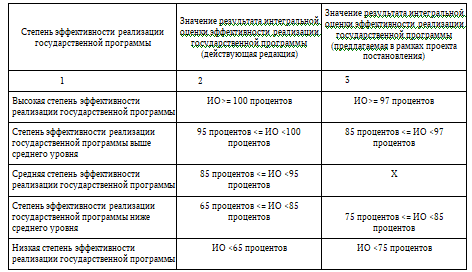 